Новые разработкиТЕХНОЛОГИЯвысокочастотной пайки для герметизации корпусов микросборок и микромодулей 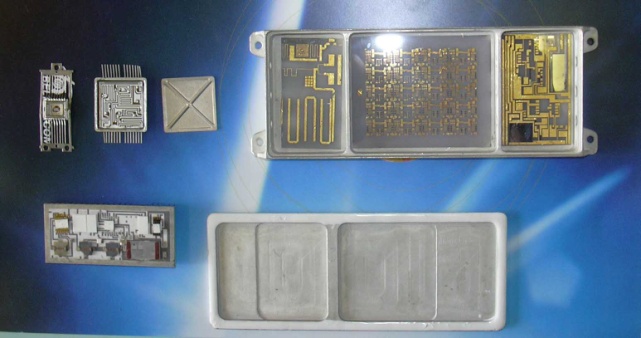 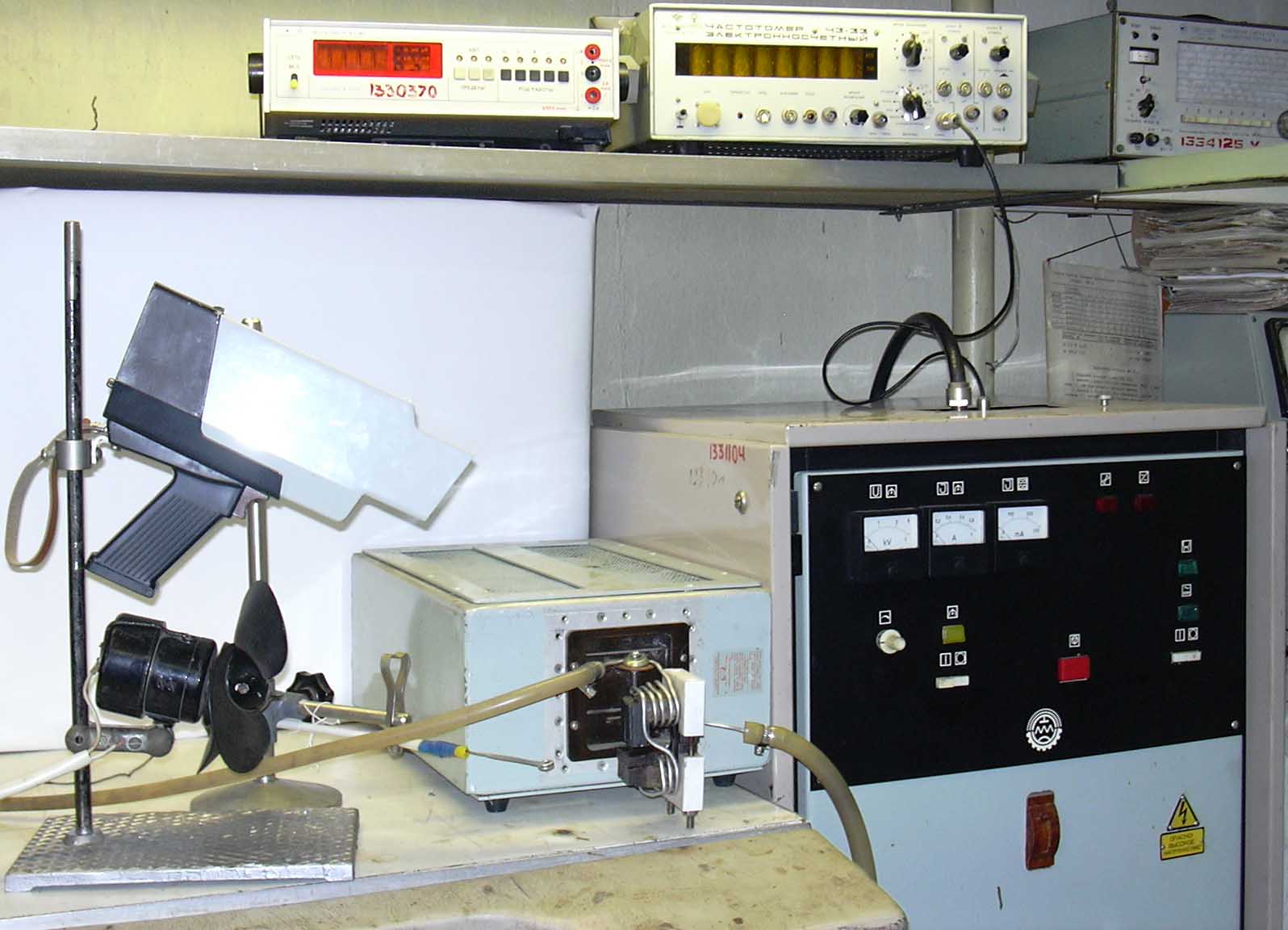 НАЗНАЧЕНИЕТехнология разработана  для герметизации корпусов микроблоков и микросборок авиационной и космической аппаратуры. Нагрев изделий происходит бесконтактным путем с помощью вихревых токов, которые с высокой скоростью разогревают паяемые детали до температуры пайки. ВЧ нагрев сочетается с воздействием НЧ  вибраций на расплавленный припой, что повышает его растекаемость и заполнение зазоров.Учреждение образования“Белорусский государственный университет информатики и радиоэлектроники “г. Минск, Беларусь,  220013,  ул. П. Бровки 6,  кафедра «Электронная техника и технология»Тел. (+ 375 17) 293 88 88факс   (+ 375 17) 293 88 35E-mail: vlanin@bsuir.by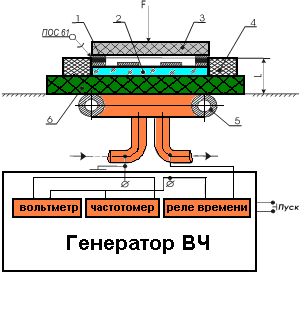 Техническая характеристикаЧастота тока, кГц……….     440 –1760 Частота модуляции, кГц….. 0,05–44Мощность нагрева, кВт…… 1,0–5,0 Время пайки, с……………..   5–15 ПреимуществаУвеличение производительности процесса пайки изделий в 3–6 раз за счет высокой скорости ВЧ нагрева. Снижение числа дефектных соединений на 20-30% за счет применения механических вибраций в процессе пайки. Возможность автоматизации процесса. 1. Ланин В.Л. Высокочастотный электро-магнитный нагрев для пайки электронных устройств // Технологии в электронной промышленности, 2007, № 5. –С. 46–49.2. Пат. 2339 Беларусь  06.04.1998А.с. 1471414 СССР. Способ высокочастотной пайки изделий . 08.12.1988ТЕХНОЛОГИЯультразвуковой пайки и металлизации неметаллических материалов в производстве электронных компонентов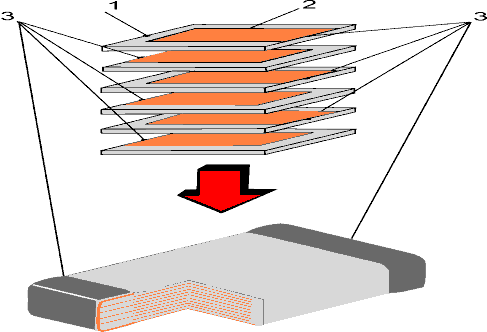 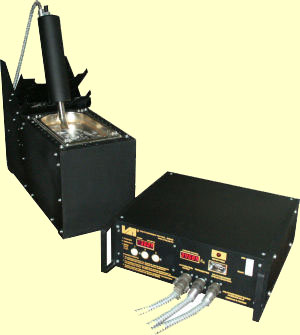 НАЗНАЧЕНИЕТехнология разработана  для толстопленочной металлизации и пайки керамических, стеклокерамических и пьезокерамических материалов и формирования выводных электродов в производстве изделий электронной техники и сочетает воздействие УЗ вибраций и ИК нагрева на материалы и расплавы припоев. Разработана УЗ паяльная станция, состоящая из  транзисторного генератора, пистолета с пьезоэлектрическим преобразователем и ИК модуля нагрева. г. Минск,   220013,  ул. П. Бровки 6, БГУИР, кафедра «Электронная техника и технология”Тел. (+ 375 17) 293 88 88 факс   (+ 375 17) 293 88 35E-mail:vlanin@bsuir.by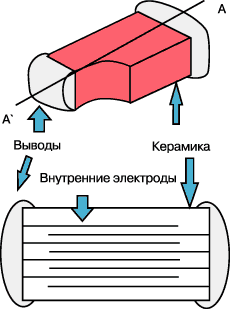 Техническая характеристикаЧастота ультразвука, кГц…… 44±1 Амплитуда колебаний, мкм.... 10–15Мощность нагрева, Вт………. 50 Время пайки, с……………..   5–15 ПреимуществаУвеличение прочности контактных соединений в  изделиях в 3–5 раз по сравнению с вжиганием серебра или химической металлизацией никелем. Пайка без флюса в атмосфере любого состава  бессвинцовыми припоями. 1. А.с. 727351 СССР  Способ ультразвуковой пайки. 15.04.1980. 2.  А.с. 1343679 СССР.  Способ пайки и лужения деталей 08.07.1987. ТЕХНОЛОГИЯмонтажа микроплат в корпуса многофункциональных модулей СВЧ 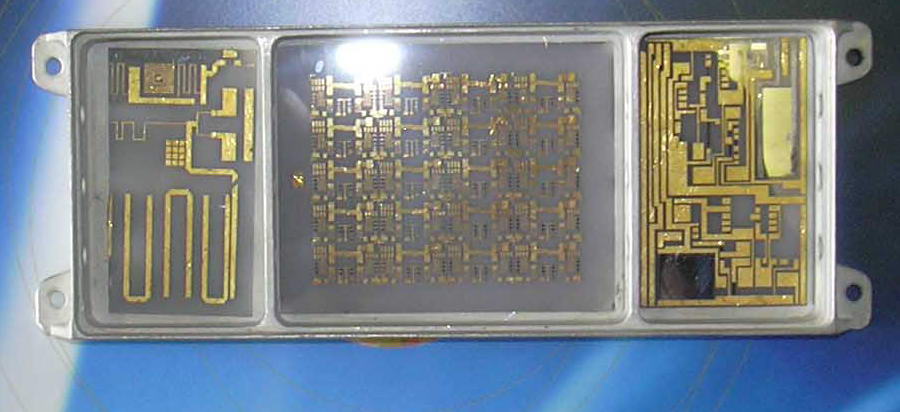 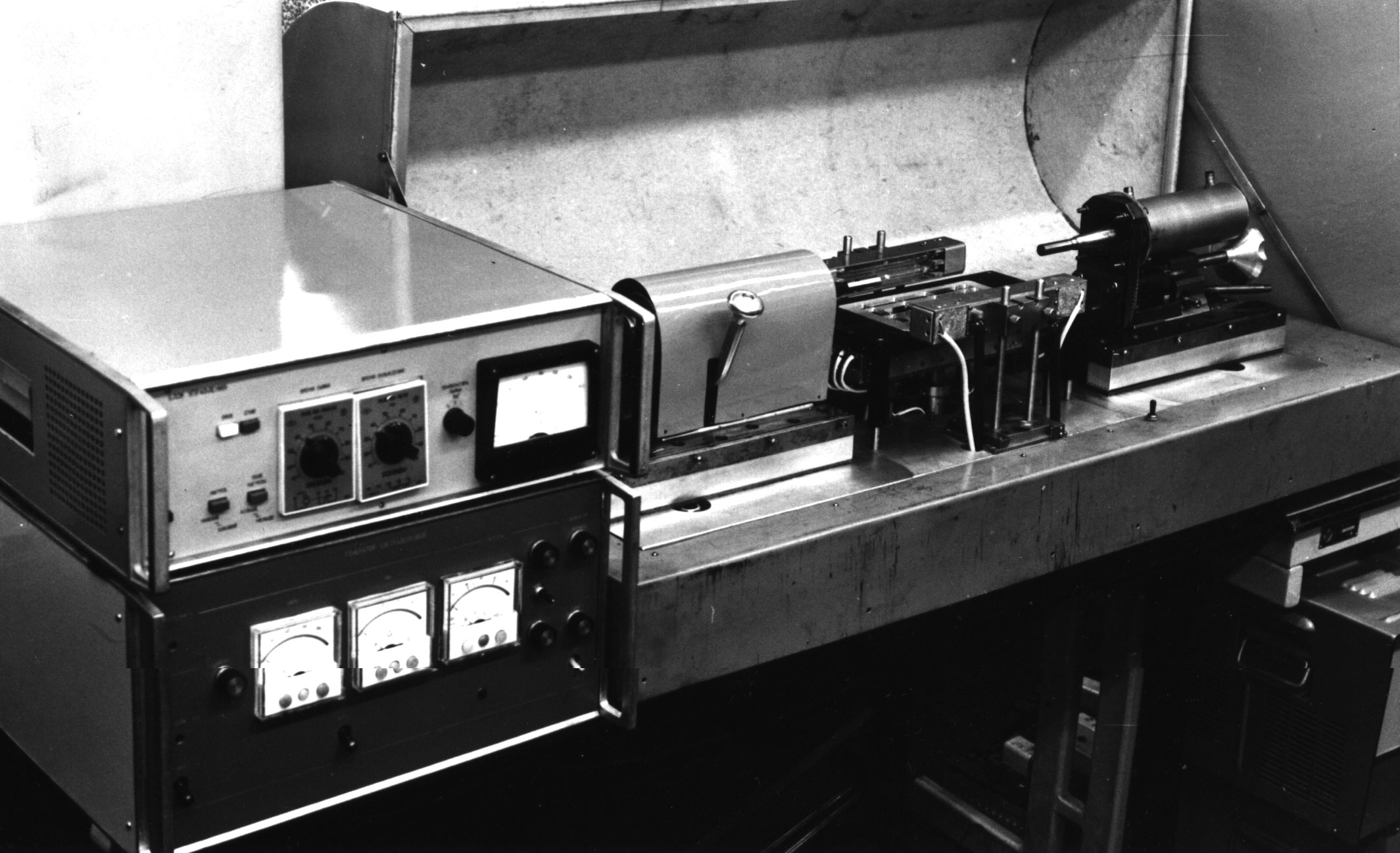 НАЗНАЧЕНИЕТехнология монтажа микрополосковых плат в корпуса многофункциональных СВЧ модулей авиационной и космической аппаратуры на легкоплавкие припои сочетает воздействие УЗ вибраций с девиацией частоты в режиме бегущей волны в  расплаве припоя  и ИК нагрева, что обеспечивает надежный тепловой контакт платы с корпусом. Разработана установка монтажа, состоящая из  УЗ технологической системы с пьезоэлектрическими преобразователями и ИК модуля нагрева. Учреждение образования“Белорусский государственный университет информатики и радиоэлектроники “г. Минск,   220013,  ул. П. Бровки 6, БГУИР, кафедра «Электронная техника и технология”Тел. (+ 375 17) 293 88 88факс   (+ 375 17) 293 88 35E-mail :vlanin@bsuir.by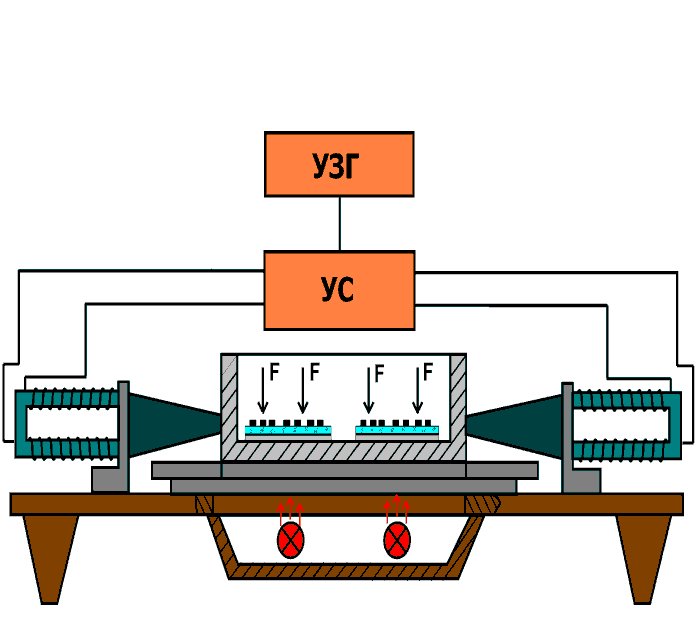 Техническая характеристикаЧастота ультразвука, кГц……      44±2 Амплитуда колебаний, мкм.... 10–15Мощность нагрева, кВт……….    2,0 Время пайки, с……………..           15–30 ПреимуществаУвеличение сплошности паяного соединения, улучшение теплового контакта микроплаты с корпусом, исключение флюсов и процессов отмывки изделий. Сокращение длительности технологического процесса монтажа в  2 раза. Пайка без флюса в атмосфере любого состава  бессвинцовыми припоями.   1. Ланин В.Л. Технология монтажа микроплат в корпуса многофункциональных модулей // Технологии в электронной промышленности, 2008, № 1. – С. 72–75.2.А.с. 893426 СССР. Способ ультразвуковой пайки и лужения. 30.12. 1980.2. А.с. 1389127 СССР. Способ ультразвуковой пайки. 15.12. 1987.